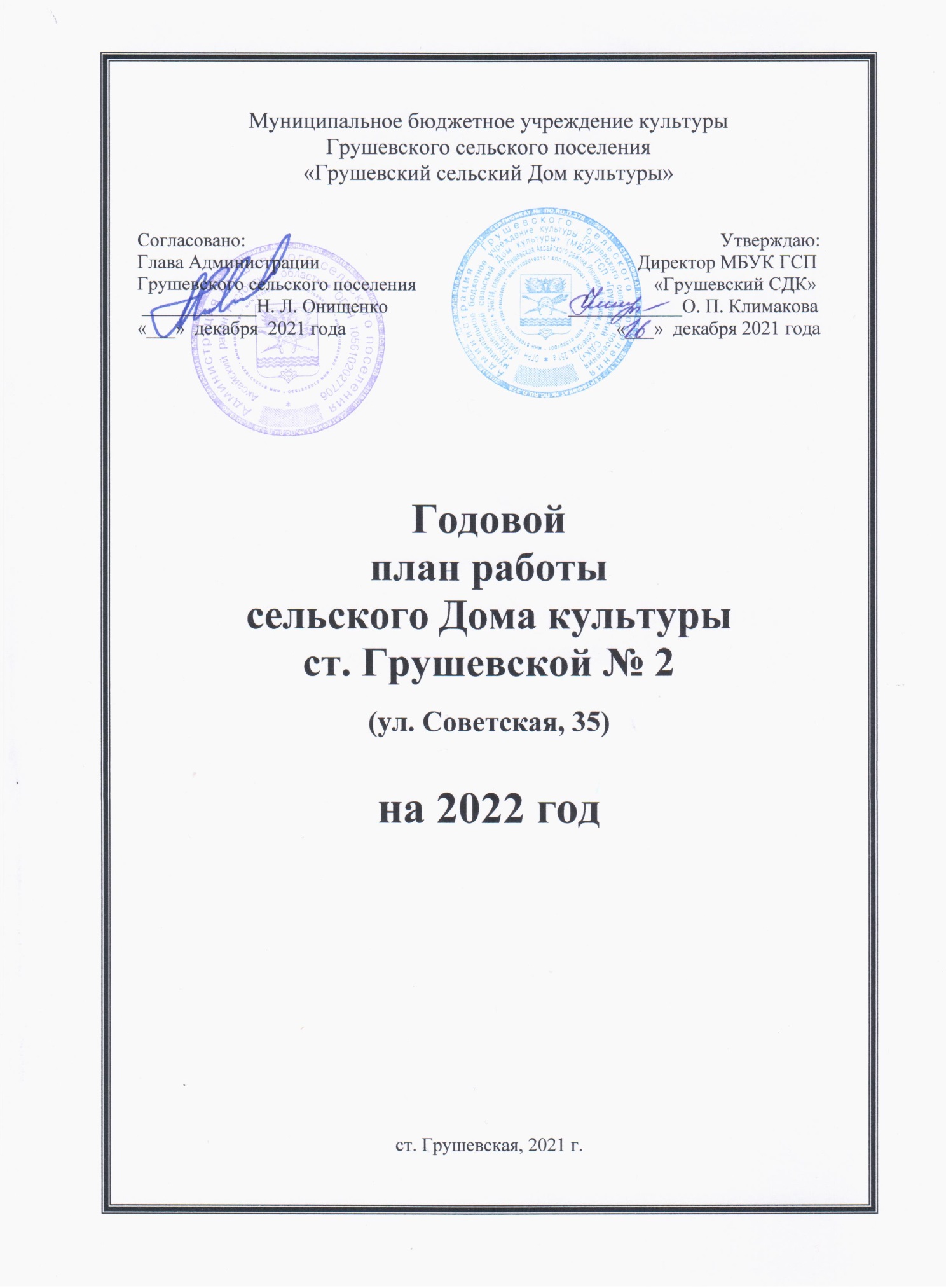 2. Паспорт учреждения.3. Анализ количественных контрольных показателей деятельности учреждения. ОСНОВНЫЕ КОНТРОЛЬНЫЕ ПОКАЗАТЕЛИ РАБОТЫ  ДК4. Содержание плана развития деятельности КДУ:     4.1. Цели и задачи на предстоящий плановый период.     Цель работы ДК:  создание условий для раскрытия творческого потенциала, развития и реализации талантов и способностей, удовлетворения культурных запросов и доступа к культурным и информационным ценностям граждан, проживающих на территории Грушевского сельского поселения, независимо от их возраста, вероисповедания и социального статуса.      Задачи:развивать духовный потенциал населения, формировать у населения устойчивое патриотическое сознание;развивать интеллектуальный потенциал населения, создавать условия для творческой самореализации личности;содействовать эстетическому и творческому воспитанию детей, подростков и молодёжи через сеть кружковой работы;продолжить работу по улучшению качества проводимых мероприятий;формировать культуру семейных отношений;улучшать материально-техническую базу ДК.     4.2. План основных мероприятий учреждения:          1. План административно-управленческой деятельности:- рабочие планерки, совещания.           2. План кадровой работы (социальное развитие коллектива):- обучение, повышение квалификации, учебные выезды и семинары; - аттестация.           3. Организация и проведение культурно-массовых мероприятий учреждения, согласно следующим разделам:     3.1. 	2022 год - Год народного искусства и нематериального культурного наследия народов РФ               3.2.    2022 год - 85 лет Ростовской области     3.3. Патриотическое воспитание населения. Исторические вехи Отечества (Дни воинской славы, День Победы, День памяти и скорби, День защитников Отечества, День России, День Конституции, день Государственного флага и др.)     3.4. Профилактика асоциальных явлений в обществе и формирование здорового образа жизни (профилактика вредных привычек: Всемирный День без табака – 31 мая, Всемирный день борьбы с наркоманией и незаконным оборотом наркотиков - 26 июня и др.)     3.5. Эстетическое воспитание. Работа с семьей.     3.6.  Работа учреждений культуры по внедрению инновационных форм работы (инновационные мероприятия, проекты).     3.7. Работа по сохранению традиционной национальной культуры народов, проживающих на территории поселения (межнациональные отношения, участие в международных мероприятиях, мероприятия с участием диаспор).     3.8. Работы с несовершеннолетними, состоящими на профилактическом учете, и с семьями, находящимися в социально-опасном положении.     3.9. Работа с людьми с ограниченными физическими возможностями.     3.10. Работа учреждений культуры с волонтёрами культуры.     3.11. Краеведение. Работа с казачеством.     3.12. Экологическое просвещение населения. (День Земли, День птиц, День охраны окружающей среды, День памяти событий в Чернобыльской АЭС и др.).     3.13. Правовое просвещение население в клубном учреждении (мероприятия по формированию правовой культуры, предвыборная кампания).     3.14. Духовность. Нравственность. Милосердие. (День Пожилого человека, День толерантности, православные праздники и др.).     3.15. Развитие традиционной народной культуры.Наличие базы данных  Таблица № 3     4. 3. Содержание деятельности клубных формирований:         - самодеятельные коллективы:         - «народные» и «образцовые» коллективы:         - любительские объединения, клубы по интересам:Содержание и работа с посетителями КДУ:Изучение интересов потребителя услуг (форма: социологические исследования, опросы, анкетирования):Директор МБУК ГСП«Грушевский СДК»        	__________________      	Климакова О.П.МПНаименование территории     Аксайский район,  Грушевское сельское поселениеНаименование учреждение (полное и сокращенное по уставу)Муниципальное бюджетное учреждение культуры Грушевского сельского поселения «Грушевский сельский Дом культуры» структурное подразделение сельский Дом культуры станицы Грушевской № 2, МБУК ГСП «Грушевский СДК» структурное подразделение СДК ст. Грушевской № 2УчредительАдминистрация Грушевского сельского поселенияИндекс, адрес, телефон, e-mail346713, Ростовская область, Аксайский район, ст-ца Грушевская, ул. Советская, д. 35mikhailova.na2017@yandex.ru, cherkowa-larisa@yandex.ruФ.И.О. руководителяКлимакова Оксана ПетровнаНаличие собственного сайта (адрес), аккаунты в социальных сетях (адрес)grushevski-sdk@yandex.ru  https://www.instagram.com/grushevski.sdk2/Режим работы учреждения     Ежедневно с 09.00 ч. до 20.00 ч  (перерыв с 12.00 ч. до 13.40 ч.)     Среда – методический день.      Понедельник – выходной.     Последний день  месяца – санитарный день.Платные услуги, оказываемые населениюПлатных услуг нетКод АИС760160227НаименованиеВыполнено в 2020 г.Выполнено в 2021 г.План на 2022 г.НаименованиеВыполнено в 2020 г.Выполнено в 2021 г.План на 2022 г.количество культурно-массовых мероприятий, всего (офлайн)112174174количество культурно-массовых мероприятий в зрительных залах (офлайн)61102102количество посетителей, всего (КММ офлайн)143822564628211количество посетителей в зрительных залах (КММ офлайн)4927923210111количество культурно-массовых мероприятий на платной основе (офлайн)000количество посетителей мероприятий на платной основе, всего (офлайн)000количество культурно-досуговых формирований всего101010количество участников культурно-досуговых формирований всего192192192количество формирований самодеятельного народного творчества444количество участников формирований самодеятельного народного творчества656565количество культурно-массовых мероприятий для детей до 14 лет (офлайн)326161количество посетителей, мероприятий для детей до 14 лет  26931072311265количество культурно-досуговых формирований для детей до 14 лет 444количество участников культурно-досуговых формирований для детей до 14 лет 818181количество культурно-массовых мероприятий для молодежи от 14 до 35 лет (офлайн)457373количество посетителей, мероприятий для молодежи от 14 до 35 лет56031192012056количество культурно-досуговых формирований для молодежи от 14 до 35 лет333количество участников культурно-досуговых формирований для молодежи от 14 до 35 лет595959количество культурно-массовых мероприятий, всего (онлайн)15699количество «просмотров», всего (КММ онлайн)296831166011660№ п/пНаименование мероприятияСрок реализацииКатегория посетителейПланируемое количество посетителей1.Рабочая планерка2 раза в месяцЗаведующий структурным подразделением, художественный руководитель2№ п/пНаименование мероприятияСрок реализацииКатегория посетителейПланируемое количество посетителей1.Посещение семинаров в МБУК АР РДК «Факел»1 раза в месяцЗаведующий структурным подразделением, художественный руководитель22.Посещение семинаров-практикумов и мастер-классов в ГАУК РО ОДНТв течение годаХудожественный руководитель,хормейстер2№ п/пНаименование мероприятияСрок реализацииКатегория посетителейПланируемое количество посетителей1.Информационный стенд «2022 год – Год народного искусства и нематериального культурного наследия народов РФ»январь - декабрьВсе категории2.Игра-викторина «Рождества волшебные мгновенья…»январьДети, подростки403.Игровая программа «Пришли Святки: гадания да колядки»январьДети, подростки404.Мастер-класс «Изготовление куклы Масленицы»февральДети, подростки205.Игровая программа  «Масленица ясная, самая прекрасная»мартДети, подростки406.Выставка работ ДПИ «Пасхальный калейдоскоп»апрельВсе категории607.Игра-викторина «Живая старина»май Дети, подростки408.Игровая программа «День народных игр»июньДети, подростки409.Мастер-класс «Венок из полевых цветов к празднику Ивана-Купала»июльПодростки, молодежь2010.Игровая программа «Все Спасы в гости к нам»августДети, подростки4011.Конкурсно-игровая программа «Казачата – бравые ребята»октябрьДети, подростки4012.Выставка мастеров ДПИ «Мастерицы из станицы»ноябрьВсе категории6013.Посиделки «День матери-казачки»декабрьВзрослые40№ п/пНаименование мероприятияСрок реализацииКатегория посетителейПланируемое количество посетителей1.Информационный стенд   «85 лет со дня образования Ростовской области»январь –декабрьВсе категории2.Фотовыставка «Вот она какая, сторона родная»сентябрьВсе категории603.Познавательно-игровая программа «Я родом из Донского края»сентябрьДети, подростки404.Познавательная программа  «Твои герои, славный Дон!» декабрьМолодежь40№ п/пНаименование мероприятияСрок реализацииКатегория посетителейПланируемое количество посетителей1.Акция «Блокадный хлеб»январьВсе категории602.Час памяти  «Память о Холокосте»январьМолодежь403.Урок мужества «Горячий снег»февральДети, подростки404.Вечер памяти «Боевое братство» февральМолодежь405.Поздравление воинов-афганцев «Память сильнее времени»февральВзрослые26.Концертная программа «Защитникам Отечества посвящается…»февральВсе категории1007.Конкурсная программа «Вперед, мальчишки!»февральДети, подростки408.Викторина «Космическое путешествие»апрельДети, подростки409.Видеопоказ художественного фильма «Александр Невский»апрельМолодежь4010.Конкурс чтецов «Во имя жизни на земле»апрельДети, подростки4011.Концертная программа «Песни нашей Победы!»майВсе категории10012.Акция «Георгиевская ленточка»майВсе категории10013.Виртуальная экскурсия «Красуйся, град Петров!»майДети, подростки4014.Конкурсная программа «Пограничная полоса»Дети, подростки4015.Викторина «Петр 1 и петровские времена»июньМолодежь4016.Квест «Мы живем в России»июньДети, подростки4017.Концертная программа «Пою тебе, моя Россия!»июньВсе категории10018.Акция «Свеча памяти»июньВсе категории10019.Игровая программа «Свистать всех наверх»июльДети, подростки4020.Познавательная программа «ВДВ – элита российской армии»августМолодежь4021.Акция «Российская ленточка»августВсе категории10022.Патриотический час «Гордо реет флаг России»августДети, подростки4023.Урок мужества «И разогнулась Курская дуга…»августМолодежь4024.Акция «Капля жизни»сентябрьВсе категории6025.Познавательная программа «Герои 1812 года»сентябрьМолодежь4026.Устный журнал «Народов дружная семья»ноябрьДети, подростки4027.Акция «Никто не забыт, ничто не забыто»декабрьВсе категории4028.Познавательная программа «Твои герои, славный Дон!»декабрьМолодежь4029.Акция «Конституция РФ - главная книга страны»декабрьМолодежь60№ п/пНаименование мероприятияСрок реализацииКатегория посетителейПланируемое количество посетителей1.Информационный стенд «Мы за здоровый образ жизни»январь - декабрьВсе категории2.Беседа «Детки в пивной клетке»январь Дети, подростки403.Конкурс рисунков и плакатов «Скажи наркотикам: НЕТ!»мартПодростки, молодежь404.Игра-путешествие «Быть  здоровым – здорово!»апрельДети, подростки405.Акция «Бросай курить, пора здоровым быть»майМолодежь, взрослые506.Акция «Мы выбираем жизнь!»июньПодростки, молодежь507.Конкурсная программа «Веселые эстафеты»августДети, подростки408.Час информации «Знай правду, живи трезво»сентябрьМолодежь409.Викторина «В плену вредных привычек»ноябрьМолодежь4010.Акция «ВИЧ и СПИД: узнай больше»декабрьМолодежь50№ п/пНаименование мероприятияСрок реализацииКатегория посетителейПланируемое количество посетителей1.Выставка работ ДПИ «Зимние фантазии»январьВсе категории602.Развлекательная программа «Татьянин день»январьМолодежь503.Конкурсная программа «А ну-ка, девочки!»мартДети, подростки404.Развлекательная программа «Женский день по-женски»мартВзрослые505.Развлекательная программа «Первое апреля – ни кому не верю!»апрельМолодежь506.Выставка работ ДПИ «Пасхальный калейдоскоп»апрельВсе категории607.Конкурс рисунков «Моя дружная семья»майДети, подростки208.Развлекательная программа «Здравствуй, лето!» июньДети, подростки609.Экспресс-поздравление «С Днем социального работника»июньВзрослые2010.Развлекательная программа «Гуляй, пока молодой»июньМолодежь5011.Чествование семейных пар-юбиляров «И долог век любви…»июльВзрослые, пожилые612.Экспресс-поздравление «Спасибо вам, учителя!»октябрьВзрослые2013.Творческий час «Подарок для папы»октябрьДети, подростки2014.Выставка детских работ «Цветы для мамы»ноябрь Дети, подростки6015.Концертная программа «Маме! Для мамы! О маме!»ноябрьВсе категории10016.Выставка мастеров ДПИ «Мастерицы из станицы»ноябрьВсе категории10017.Театрализованное представление «Новогодняя сказка»декабрьДети, подростки60№ п/пНаименование мероприятияСрок реализацииКатегория посетителейПланируемое количество посетителей1.Квест «Мы живем в России»июньДети, подростки402.Акция «Капля жизни»сентябрьВсе категории60№ п/пНаименование мероприятияСрок реализацииКатегория посетителейПланируемое количество посетителей1.Квест «Мы живем в России»июньДети, подростки402.Устный журнал «Народов дружная семья»ноябрьДети, подростки40№ п/пНаименование мероприятияСрок реализацииКатегория посетителейПланируемое количество посетителей1.Посещение несовершеннолетних на дому, ознакомление с работой клуба и приглашение в клубные формированияВ течение годаПодростки32.Поздравление с Днем рождения на домуВ течение года Подростки33.Игровая программа «В царстве Вежливости и Доброты»январь Подростки34.Конкурсная программа «Вперед, мальчишки»февральПодростки35.Посиделки «Масленица ясная, самая прекрасная»мартподростки36.Игровая программа «Пасху весело встречаем!»апрельПодростки36.Развлекательная программа «Здравствуй, лето!» июньПодростки38.Игровая программа «День народных игр»июльПодростки39.Игровая программа «Все Спасы в гости к нам»августПодростки310.Игра-путешествие «Я родом из Донского края»сентябрьПодростки311.Конкурсно-игровая программа «Казачата – бравые ребята»октябрьПодростки312.Конкурсно-игровая программа «Путешествие в осень»ноябрьПодростки313.Игровая программа «Путешествие по стране Толерантности»ноябрьПодростки314.Театрализованное представление «Новогодняя сказка»декабрьПодростки3№ п/пНаименование мероприятияСрок реализацииКатегория посетителейПланируемое количество посетителей1.Развлекательная программа «Женский день по-женски»мартВзрослые502.Концертная программа «Песни нашей Победы!»майВсе категории1003.Развлекательная программа «Здравствуй, лето!» июньДети, подростки604.Чествование семейных пар-юбиляров «И долог век любви…»июльВзрослые, пожилые65.Огонек «Нам года - не беда, коль душа молода»октябрьПожилые406.Концертная программа «Маме! Для мамы! О маме!»ноябрьВсе категории1007.Выставка мастеров ДПИ «Мастерицы из станицы»ноябрьВсе категории1008.Акция «Мы к вам с добром»декабрьВсе категории109.Участие в районном фестивале «Преодоление»декабрьВсе категории10.Театрализованное представление «Новогодняя елка» декабрьДети, дети-сироты, дети-инвалиды, дети, оставшиеся без попечения родителей60№ п/пНаименование мероприятияСрок реализацииКатегория посетителейПланируемое количество посетителей1. Акция «Благодарность потомков» (уборка мест захоронения советских солдат)май, июнь,октябрьВсе категории252.Акция «День древонасаждений»апрель,октябрьВсе категории253.Акция «Георгиевская ленточка»майВсе категории254.Акция «Свеча памяти»июньВсе категории255.Акция «Российская ленточка»августВсе категории256.Акция «Белая ленточка»декабрьВсе категории25№ п/пНаименование мероприятияСрок реализацииКатегория посетителейПланируемое количество посетителей1.Информационный стенд   «85 лет со дня образования Ростовской области»январь –декабрьВсе категории2.Возложение цветов к Братской могиле «Не властно над памятью время»февральВсе категории203.Патриотический урок «Ростов-на-Дону – город воинской славы»февральМолодежь404.Устный журнал «Семейные традиции казаков»майДети, подростки405.Участие в районном фольклорном фестивале «Играет песня над Доном»май,сентябрьВзрослые96.Участие  в межрегиональном  фестивале казачьего фольклора «Нет вольнее Дона Тихого»июнь,июль, августВзрослые97.Фотовыставка «Вот она какая, сторона родная»сентябрьМолодежь608.Игра-путешествие «Я родом из Донского края»сентябрьДети, подростки409.Конкурсно-игровая программа «Казачата – бравые ребята»октябрьДети, подростки4010.Устный журнал «Слава российского казачества»октябрьМолодежь4011.Посиделки «День матери-казачки»декабрьВзрослые4012.Познавательная программа «Твои герои, славный Дон!»декабрь Молодежь40№ п/пНаименование мероприятияСрок реализацииКатегория посетителейПланируемое количество посетителей1.Акция «Покорми птиц зимой»январьДети, подростки202.Игровая программа «В гостях у Весны»март Дети, подростки403.Экологический урок «Вода – чудесный дар природныймартМолодежь404.Час памяти «Долгое эхо Чернобыля»апрельМолодежь405.Акция «СТОП! Здоровье планеты в наших руках»июньМолодежь506.Конкурс цветочных композиций «Бал цветов»июльМолодежь407.Игровая программа «Знатоки природы»августДети, подростки408.Фотовыставка «Домашние любимцы»октябрьВсе категории509.Акция «День древонасаждений»апрель,октябрьВсе категории2510.Конкурсно-игровая программа «Путешествие в осень»ноябрьДети, подростки4011.Выставка рисунков «Здравствуй, зимушка-зима!»декабрь Дети, подростки60№ п/пНаименование мероприятияСрок реализацииКатегория посетителейПланируемое количество посетителей1.Интеллектуальная игра «Правовая академия»январьМолодежь402.Информационный стенд «Уголок молодого избирателя»февральМолодежь403.Правовой урок «Что тебе известно, молодой избиратель, о выборах?»февральМолодежь404.Беседа с элементами игры «Я - ребенок! Я имею право!»ноябрьДети, подростки405.Акция «Конституция РФ - главная книга страны»декабрьМолодежь60№ п/пНаименование мероприятияСрок реализацииКатегория посетителейПланируемое количество посетителей1.Игра-викторина «Рождества волшебные мгновенья…»январьДети, подростки402.Мастер-класс «Рождественский ангел»январьДети, подростки203.Игровая программа «В царстве Вежливости и Доброты»январьДети, подростки404.Конкурсно-игровая программа «Пришли Святки: гадания да колядки»январьДети, подростки405.Посиделки «Масленица ясная, самая прекрасная»мартДети, подростки406.Игровая программа «Пасху весело встречаем!»апрельДети, подростки407.Познавательная программа «В  начале было слово»май Дети, подростки408.Викторина «Там на неведомых дорожках…»июньДети, подростки409.Игровая программа «Троица – праздник русской березы»июньДети, подростки4010.Развлекательная программа «Вечер накануне Ивана Купалы»июльМолодежь5011.Игровая программа «Все Спасы в гости к нам»августДети, подростки4012.Огонек «Нам года - не беда, коль душа молода»октябрьПожилые4013.Игровая программа «Путешествие по стране Толерантности»ноябрьДети, подростки4014.Акция «Белая ленточка»декабрьВсе категории6015.Творческий час «От сердца к сердцу» (изготовление сувениров для инвалидов»декабрьДети, подростки20№ п/пНаименование мероприятияСрок реализацииКатегория посетителейПланируемое количество посетителей1.Игра-викторина «Рождества волшебные мгновенья…»январьДети, подростки402.Конкурсно-игровая программа «Пришли Святки: гадания да колядки»январьДети, подростки403.Мастер-класс «Изготовление куклы МасленицыфевральДети, подростки204.Посиделки «Масленица ясная, самая прекрасная»мартДети, подростки405.Игровая программа «Пасху весело встречаем!»апрельДети, подростки406.Игровая программа «Живая старина»май Дети, подростки407.Игровая программа «Троица – праздник русской березы»июньДети, подростки408.Игровая программа «День народных игр»июльДети, подростки409.Развлекательная программа «Вечер накануне Ивана Купалы»июльМолодежь4010.Игровая программа «Все Спасы в гости к нам»августДети, подростки4011.Конкурсно-игровая программа «Казачата – бравые ребята»октябрьДети, подростки4012.Выставка мастеров ДПИ «Мастерицы из станицы»ноябрь, декабрьВсе категории10013.Посиделки «День матери-казачки»декабрьВзрослые40№Название картотекиНаправление1.«Солдаты Победы»Участники ВОВ2. «А она всё ждет и ждет»Вдовы погибших и умерших участников ВОВ3.«Всё для фронта, всё для Победы»Труженики тыла4.«Граждане, пострадавшие от политических репрессий»Граждане, пострадавшие в трагедии 1962 г. в г. Новочеркасске5.«Чернобыльцы»Ликвидаторы  чернобыльской аварии6.«Воины-интернационалисты»Войны, воевавшие в Афганистане7.«Участники чеченских событий»Войны, воевавшие в Чечне8.«Казачьему роду нет переводу»Семьи, имеющие более двух детей9.«Неблагополучные семьи»Семьи, в которых родители ведут аморальный образ жизни10. «Ах, сколько руки эти прекрасного творят»Мастера ДПИ№Полное наименование коллективаКол-во участниковВозрастная категория участниковФ.И.О. Руководителя/полностью/1.«Ручеек» (ИЗО)19 чел.Дети (от 9 до 14 лет)Михайлова Наталья Александровна2.«Сюрприз» (театральная студия)18 чел.Дети (от 8 до 14 лет)Черкова Лариса Михайловна3.«Околица» (вокал)9 чел.Взрослые (от 37 до 69 лет)Войцех Николай Васильевич4.«Умелые руки (ДПИ)19 чел.Дети (от 8 до 14 лет)Черкова Лариса Михайловна№Полное наименование коллективаКол-во участниковВозрастная категория участниковФ.И.О. Руководителя/полностью/1.Народный вокальный ансамбль «Околица»9 чел.Взрослые (от 37 до 69 лет)Войцех Николай Васильевич№Полное наименование коллективаКол-во участниковВозрастная категория участниковФ.И.О. Руководителя/полностью/1.«Семья» (клуб семейного отдыха)18 чел.разновозрастнойМихайлова Наталья Александровна2.«Патриоты Родины» (правовой клуб)21 чел.Молодежь (от 14 до 35 лет)Михайлова Наталья Александровна3.«Пламя» (патриотический клуб)19 чел.Молодежь (от 14 до 35 лет)Черкова Лариса Михайловна4.«Экоша» (экологический клуб)25 чел.Дети (от 8 до 14 лет)Черкова Лариса Михайловна5.«Дари добро» (волонтерское движение)25 чел.разновозрастнойМихайлова Наталья Александровна6.«Жить здорово!» (профилактика асоциальных явлений)19 чел.Молодежь (от 14 до 35 лет)Черкова Лариса Михайловна№ п/пНаименование мероприятияФорма проведенияКатегория опрашиваемыхПериод проведения1«Качество предоставляемых услуг СДК»соцопросВсе группысентябрь